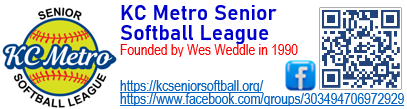 The Kansas City Metro Senior Softball League Board of Directors met at 1:00 pm, on May 19, 2024, at Susan’s work. 14425 College Boulevard – Suite 120, Lenexa, KS 66215.  Present at the meeting were Clint Berger, Bobby Gregg, Susan Scholler, Paul Heacock, Gary Pycior, Barry Gordon, Dave Hendriske, Mark Kenney (phone), John Mondi (arrived at 1:11pm).  Missing was Ann Willkett (proxy-Susan), John Dehan (proxy-Susan), Billy Boos (proxy-Bobby), Monte Johnson (proxy-Clint), Jeff Harlan (proxy-Barry) & Terry Jackson (proxy-Bobby).       Call To Order – Berger called the meeting to order at 1:05 pm.Read / approve minutes from April 2nd - 2024 meeting – Motion made by Gordon to approve the minutes, seconded by Gregg. Passed 13-0-0.Treasurer’s Report – Heacock sent out the annual budget for everyone’s review.  Would like approval of the annual budget. Gordon made a motion to approve, seconded by Pycior. Passed 13-0-0.COMMITTEE REPORTS [Default is “No Report” -- unless indicated with an “R”, for Report]: All Star Games / Picnic 				N.   New Members / Welcoming    RAwards 						O.   Operations NotebookBoard Nominations				P.   Player / Team Ratings	By Laws						Q.   Rules & ProtestsEquipment / Safety / Health 				+   Draft   Finance							+   Men’s CompetitiveLegal / Risk Management					+   Women’s & Co-EdLong Range Planning				R.   Social MediaManager’s / Player’s Survey			S.   Special ProjectsMarketing						T.   SportsmanshipMembership Database / Dues			U.   TournamentsMilitary Service Wall				V.   Umpires		Mission Statement / Goals	A. All Star Games/Picnic – Skills contests – Home run derby.  Gregg stated the cutoff for players names for the All-Star game will be 7/1.New Members/Welcoming – Gordon – 85 new members this year.  Current membership is 896, 2023 was 892.OLD BUSINESS:Wes Weddle RFP update – tournament at the Legends (Hendrikse) – Nothing yet, there is a new person to talk to.Swap Meet Recap – Gordon -- need to figure out when is the best time to have.  If we have at Hartman, there would be @ 50.00/vendor charge.  Having it is a great idea, just when and where seem to be the question. Maybe the 1st Saturday at Roe.Cleaver, Kirk Family, and Platt County Community YMCA visits…recap – Berger – we only received 1 new member from 4 visits. Had 12 -16 people show interest.  However, it was pretty commonplace for everyone we talked to wanting to see something up north of the river.Alternate Storage Unit Location / Cost (Berger) – Currently wea re paying $370.00/month.  The storage unit companies raise their price whenever they want. We can get into the new unit for $50.00 a month, the first month, but it won’t be long before any new storage unit company will be right back to the $370 price we’re paying now.  We could cut the unit size in half and store all things that need to be climate control at that unit and store all other items at Tony Roberts barn.  We need to see if he has insurance on his barn.  We currently have 228 dozen men’s and 30 dozen women’s balls.NEW BUSINESS:AED Availability, and working??   Berger moved to buy an AED, seconded by Gregg.  Passed 14-0-0.Another AED needed for Roe Park?WE (board members) are example-setters—we need to make sure we follow our organization’s rules.  If you wish, or your conference wishes, to deviate, please let the board know so your fellow board members don’t “look like a fool” when they are told your conference is doing something otherwise.  Gordon is a bit irritated that we spent all this money on the signs, but we are not putting them out there. Please put them out there. Misty Leslie wants to take photos at our Wes Weddle.  Not active member…OK? It would be fine for her to do on her own. She will not be an official photographer. Is she insured or does she need to sign a waiver.  Berger will reach out to her.Tournament – June 27-28 & July 6-7Rainoutline.com renewal – Yes, we did renew. $399.00/yr.   Very useful app for everyone to utilize.Softball inventory (2-year supply of 11 in. balls, and 228 dozen 12 in.) – These counts do not include Baden Fire balls we have set aside for this year’s Wes Weddle tournament. All-Star Games / Picnic – Games participation gift – Barry will be getting hats, with the new logo, for the All-star game participants. We are currently waiting on the sponsor to approve all or some of Tim’s sons’ proposal, otherwise, he will go back to some of the other gift items proposed.Saturday morning draft conference protest (committee recommendation) and board vote – Berger stated there was a protest for the Saturday morning Roe Park Draft conference.  The committee had the opportunity to look it over and came back with there being mistakes made by all parties, so the suggested solution was that the two teams split the games, instead of Tom Gray’s team winning both.  It was sent out and have not heard anything back. “Runner from home”, and “outfielder not allowed to throw runner out at 1st” rules review…to date – rules applying to both competitive, and draft are in place.“Choice” hotel discount for all travel, for all members with organization’s Corporate ID code. – ID #00546430 – will be explained in the newsletter2024 Rule Changes “Cheat Sheet” for the umpires -- Donna McGuire requested, through Susan Scholler, that it would be nice to have a “cheat sheet” with a narrative of the new rules, and to whom and how they apply.Frank Mitchell tournament postings on our Facebook page – We, John Mondi, remove postings relative to outsiders promoting alternate league play options. Posting of outside tournaments on our Facebook page are ok, as long as they do not compete with our tournaments.“Day at the K” (Susan Enyeart) – Can do/she will help.  Clint will talk to Susan Enyeart and let her know it would have to be a Friday or Saturday – due to conference play conflicts the other days.Insurance – Some of our members are wanting to find out what our SSUSA Supplemental team insurance covers.  Berger will reach out to Stephanie @ SSUSA for a copy of the actual policy.Items desired to be included in May Newsletter email blast (BOARD preferences / suggestions)Choice Hotel informationSET DATE FOR NEXT MEETING - Next meeting will be Saturday, June 15th @1:00 pm, Clints house.Motion was made to adjourn the meeting. Meeting adjourned at 3:24 pm.2024		        		2025		   	     2026Dave Hendrikse		Clint Berger 		Barry GordonJeff Harlan    			Bill Boos 		Bobby GreggJohn Mondi       		Ann Willkett 		John DehanGary Pycior        		Paul Heacock	Susan SchollerTerry Jackson     		Mark Kenney 	Monte Johnson